基本コンセプト　『浜寺公園　～松林に佇む美しいシンボルエリア～』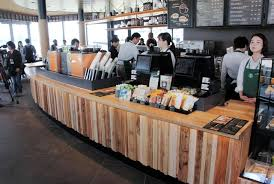 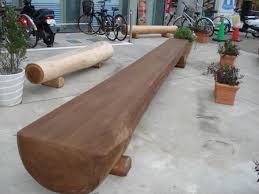 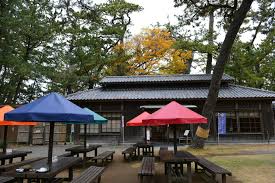 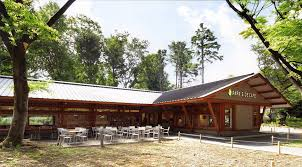 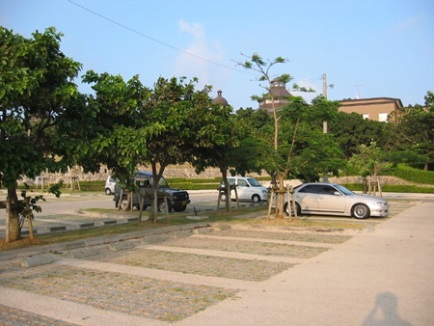 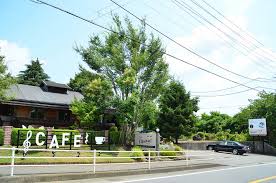 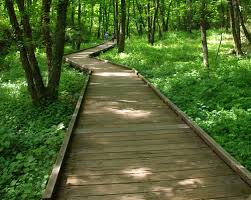 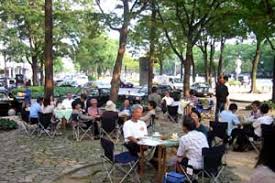 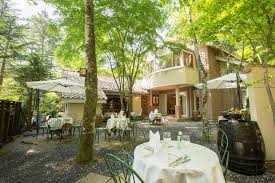 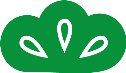 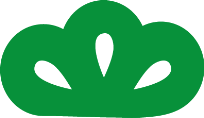 